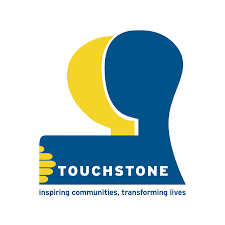 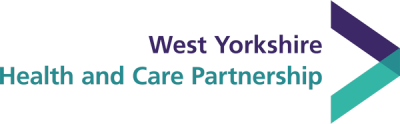 ਵੈਸਟ ਯੌਰਕਸ਼ਾਇਰ ਹੈਲਥ ਐਂਡ ਕੇਅਰ ਪਾਰਟਨਰਸ਼ਿਪ, ਔਟਿਜ਼ਮ ਐਂਡ ਏ.ਡੀ.ਐੱਚ.ਡੀ. ਡੀਪ ਡਾਈਵ                              												ਮੈਂ ਕਿਵੇਂ ਸ਼ਾਮਲ ਹੋ ਸਕਦਾ/ਸਕਦੀ ਹਾਂ? ਸ਼ਾਮਲ ਹੋਣ ਦੇ ਬਹੁਤ ਸਾਰੇ ਤਰੀਕੇ ਹਨ, ਅਤੇ ਹੇਠਾਂ ਦਿੱਤੀ ਸੂਚੀ ਪੂਰੀ ਨਹੀਂ ਹੈ। ਤੁਸੀਂ ਜਿੰਨੇ ਨਾਲ ਸੰਤੁਸ਼ਟ ਹੁੰਦੇ ਹੋ ਉਸ ਮੁਤਾਬਕ ਤੁਸੀਂ ਵੱਧ ਤੋਂ ਵੱਧ ਜਾਂ ਘੱਟ ਤੋਂ ਘੱਟ ਭਾਗ ਲੈ ਸਕਦੇ ਹੋ। ਜੇਕਰ ਤੁਹਾਡੇ ਕੋਲ ਸ਼ਮੂਲੀਅਤ ਬਾਰੇ ਵਿਚਾਰ ਹਨ, ਤਾਂ ਕਿਰਪਾ ਕਰਕੇ ਉਨ੍ਹਾਂ ਨੂੰ ਸਾਡੇ ਨਾਲ ਸਾਂਝਾ ਕਰੋ ਅਤੇ ਅਸੀਂ ਉਨ੍ਹਾਂ ਨੂੰ ਅਮਲ ਵਿੱਚ ਲਿਆਉਣ ਦੀ ਕੋਸ਼ਿਸ਼ ਕਰ ਸਕਦੇ ਹਾਂ! 1 - ਕੋਅ-ਪ੍ਰੋਡਕਸ਼ਨ ਗਰੁੱਪ 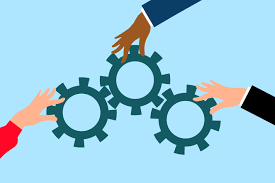 ਕੋਅ-ਪ੍ਰੋਡਕਸ਼ਨ ਗਰੁੱਪ ਮਹੀਨੇ ਵਿੱਚ ਇੱਕ ਵਾਰ ਔਨਲਾਈਨ ਮੁਲਾਕਾਤ ਕਰਦਾ ਹੈ। ਇਸ ਸਮੂਹ ਦਾ ਉਦੇਸ਼ ਇਹ ਯਕੀਨੀ ਬਣਾਉਣਾ ਹੈ ਕਿ ਜਾਤੀ (ਨਿੱਜੀ) ਤਜਰਬੇ ਵਾਲੇ ਵਿਅਕਤੀਆਂ ਨੂੰ ਪ੍ਰੋਜੈਕਟ ਬਾਰੇ ਫ਼ੈਸਲਿਆਂ ਵਿੱਚ ਸ਼ਾਮਲ ਕੀਤਾ ਜਾਵੇ ਅਤੇ ਹਰੇਕ ਵਿਅਕਤੀ ਨੂੰ ਸ਼ਾਮਲ ਕਰਨ ਅਤੇ ਇਸ ਸਬੰਧੀ ਸਹਾਇਤਾ ਕਰਨ ਕਰਨ ਦੇ ਤਰੀਕਿਆਂ ਬਾਰੇ ਵਿਚਾਰ ਕੀਤਾ ਜਾਵੇ। ਇਸ ਸਮੂਹ ਵਿਚਲੇ ਕਾਰਜਾਂ ਵਿੱਚ ਸਹਿ-ਡਿਜ਼ਾਈਨਿੰਗ ਸਰਵੇਖਣ, ਵਰਕਸ਼ਾਪਾਂ, ਸਮਾਗਮਾਂ, ਸੋਸ਼ਲ ਮੀਡੀਆ, ਚਿੱਤਰਕਾਰੀ ਅਤੇ ਸਾਡੇ ਵੱਲੋਂ ਵਰਤੀ ਜਾਂਦੀ ਭਾਸ਼ਾ ਸ਼ਾਮਲ ਹੋ ਸਕਦੀ ਹੈ। ਇਸ ਬਾਰੇ ਤਰੀਕੇ ਕਿ ਕਿਸ ਨਾਲ ਜੁੜਨਾ ਅਤੇ ਕਿਵੇਂ ਜੁੜਨਾ ਹੈ।    2 - ਟਾਸਕ ਅਤੇ ਫਿਨਿਸ਼ (ਕਾਰਜ ਅਤੇ ਸਮਾਪਤੀ) ਗਰੁੱਪ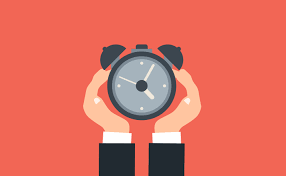 ਟਾਸਕ ਅਤੇ ਫਿਨਿਸ਼ ਗਰੁੱਪ ਵੱਖ-ਵੱਖ ਸੈਕਟਰਾਂ ਦੇ ਪੇਸ਼ੇਵਰਾਂ ਅਤੇ ਜਾਤੀ ਤਜ਼ਰਬਿਆਂ ਵਾਲੇ ਵਿਅਕਤੀਆਂ ਨੂੰ ਮਿਲਾ ਕੇ ਬਣੇ ਹੁੰਦੇ ਹਨ, ਉਹ ਖਾਸ ਖੇਤਰਾਂ ਵੱਲ ਧਿਆਨ ਕੇਂਦਰਤ ਕਰਦੇ ਹਨ ਅਤੇ ਸਟੀਅਰਿੰਗ ਗਰੁੱਪ ਲਈ ਸਿਫ਼ਾਰਸ਼ਾਂ ਵੱਜੋਂ ਮਾਡਲ ਤਿਆਰ ਕਰਨਗੇ ਅਤੇ ਨਿਪਟਾਰੇ ਕਰਨਗੇ।ਮੀਟਿੰਗਾਂ ਦੇ ਸੰਯੁਕਤ ਰੂਪ ਵਿੱਚ ਵਰਚੂਅਲ (ਇੰਟਰਨੈੱਟ ਰਾਹੀਂ) ਅਤੇ ਆਹਮੋ-ਸਾਹਮਣੇ ਹੋਣ ਦੀ ਸੰਭਾਵਨਾ ਹੈ, ਇਸ ਲਈ ਇਸ ਵਿੱਚ ਸਫਰ ਵੀ ਸ਼ਾਮਲ ਹੋ ਸਕਦਾ ਹੈ। (ਇਹ) 2 ਘੰਟੇ ਜਾਂ ਜ਼ਿਆਦਾ ਸਮੇਂ ਤੱਕ ਹੁੰਦਾ ਹੈ। ਜਿੱਥੇ ਵੀ ਸੰਭਵ ਹੋਇਆ ਰਿਹਾਇਸ਼ ਦਾ ਪ੍ਰਬੰਧ ਕੀਤਾ ਜਾਵੇਗਾ।ਜੇਕਰ ਤੁਸੀਂ ਇਨ੍ਹਾਂ ਮੀਟਿੰਗਾਂ ਵਿੱਚ ਇੱਕ ਸਮੂਹਿਕ ਰਾਏ ਦੀ ਨੁਮਾਇੰਦਗੀ ਕਰਨ ਵਿੱਚ ਦਿਲਚਸਪੀ ਰੱਖਦੇ ਹੋ ਤਾਂ ਕਿਰਪਾ ਕਰਕੇ ਰਿਹਾਨਨ ਨਾਲ ਸੰਪਰਕ ਕਰੋ (ਵੇਰਵੇ ਇਸ ਦਸਤਾਵੇਜ਼ ਦੇ ਹੇਠਾਂ ਦਿੱਤੇ ਹਨ)।ਸਾਡੇ ਕੋਲ ਇਸ ਸਮੇਂ ਜਿਹੜੇ ਟਾਸਕ ਐਂਡ ਫਿਨਿਸ਼ ਗਰੁੱਪ ਹਨ ਉਹ ਹੇਠਾਂ ਦਿੱਤੇ ਹਨ:ਚੁਣਨ ਦਾ ਅਧਿਕਾਰਬਾਲਗ ਮੁਲਾਂਕਣ ਮਾਰਗਬੱਚਿਆਂ ਅਤੇ ਨੌਜਵਾਨਾਂ ਲਈ ਮੁਲਾਂਕਣ ਮਾਰਗਅਗਾਊਂ/ਮਗਰਲੀ ਸਹਾਇਤਾ (ਮੁਲਾਂਕਣ ਦੀ ਉਡੀਕ ਕਰਨ, ਇਸ ਦੇ ਦੌਰਾਨ ਅਤੇ ਬਾਅਦ ਵਿੱਚ ਸਹਾਇਤਾ)ਐੱਸ.ਈ.ਐੱਨ.ਡੀ. (ਵਿਸ਼ੇਸ਼ ਸਿੱਖਿਆ ਜ਼ਰੂਰਤਾਂ ਅਤੇ ਅਪਾਹਜਤਾਵਾਂ)ਮਾਨਸਿਕ ਸਿਹਤ / ਡਾਇਨੈਮਿਕ ਸਪੋਰਟ ਰਜਿਸਟਰਵਰਕਫੋਰਸ / ਸਿਖਲਾਈ (ਵਰਕਫੋਰਸ ਦੀ ਸਮਰੱਥਾ ਅਤੇ ਮੁੱਦੇ ਹਾਲ ਦੀ ਘੜੀ ਮੁਲਾਂਕਣ ਦੇ ਸਫਰ ਵੱਲ ਕੇਂਦਰਤ ਹੋ ਰਹੇ ਹਨ)ਰਿਹਾਇਸ਼, ਰੁਜ਼ਗਾਰ, ਫੌਜਦਾਰੀ ਨਿਆਂ  3 - ‘ਕੇਸ ਅਧਿਐਨ’ - ਤੁਹਾਡੀ ਕਹਾਣੀ ਅਤੇ ਤੁਹਾਡੇ ਸੁਝਾਅ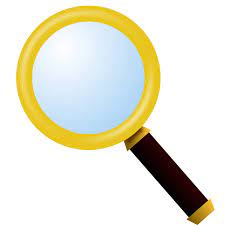 ਕਹਾਣੀ ਇਕੱਤਰ ਕਰਨਾ ਪ੍ਰੋਜੈਕਟ ਦਾ ਜ਼ਰੂਰੀ ਹਿੱਸਾ ਹੈ। ਅਸੀਂ ਇਹ ਜਾਣਨਾ ਚਾਹੁੰਦੇ ਹਾਂ ਕਿ ਵੱਖ-ਵੱਖ ਨਿਊਰੋਡਾਇਵਰਜੈਂਟ ਵਿਅਕਤੀਆਂ (ਜਿਨ੍ਹਾਂ ਦਾ ਦਿਮਾਗ ਆਮ ਵਿਅਕਤੀਆਂ ਨਾਲੋਂ ਵੱਖਰੇ ਢੰਗ ਨਾਲ ਕੰਮ ਕਰਦਾ ਹੈ) ਦੇ ਤਜ਼ਰਬਿਆਂ ਨੇ ਉਨ੍ਹਾਂ ਦੀ ਜ਼ਿੰਦਗੀ ਨੂੰ ਬਿਹਤਰ ਜਾਂ ਮਾੜਾ ਬਣਾਉਣ ਲਈ ਕਿਵੇਂ ਆਕਾਰ ਦਿੱਤਾ ਹੈ। ਅਸੀਂ ਇਸ ਬਾਰੇ ਤੁਹਾਡੇ ਵਿਚਾਰ ਜਾਣਨਾ ਚਾਹੁੰਦੇ ਹਾਂ ਕਿ ਔਟਿਸਟਿਕ ਵਿਅਕਤੀਆਂ ਅਤੇ ਏ.ਡੀ.ਐੱਚ.ਡੀ. ਤੋਂ ਪ੍ਰਭਾਵਿਤ ਵਿਅਕਤੀਆਂ ਦੀ ਜ਼ਿੰਦਗੀ ਨੂੰ ਬਿਹਤਰ ਬਣਾਉਣ ਲਈ ਸੇਵਾਵਾਂ ਅਤੇ 'ਸਿਸਟਮ' ਵਿੱਚ ਕੀ ਬਦਲਾਅ ਕੀਤੇ ਜਾ ਸਕਦੇ ਹਨ।ਤੁਸੀਂ ਆਪਣੇ ਤਜ਼ਰਬੇ ਨੂੰ ਕੋਅ-ਪ੍ਰੋਕਸ਼ਨ ਕੋਆਰਡੀਨੇਟਰ ਜਾਂ ਪ੍ਰੋਜੈਕਟ ਮੁਖੀ ਨੂੰ ਦੇ ਕੇ ਅਜਿਹਾ ਕਰ ਸਕਦੇ ਹੋ। ਕੋਅ-ਪ੍ਰੋਡਕਸ਼ਨ ਕੋਆਰਡੀਨੇਟਰ ਤੁਹਾਡੀ ਕਹਾਣੀ ਨੂੰ ਇਕੱਠਿਆਂ ਕਰਨ ਲਈ ਤੁਹਾਡੀ ਸਹਾਇਤਾ ਵੀ ਕਰ ਸਕਦਾ ਹੈ। ਇਹ ਲਿਖਤੀ ਕੰਮ, ਵੀਡੀਓ, ਬੋਲੇ ਗਏ ਸ਼ਬਦ, ਫੋਟੋਗ੍ਰਾਫੀ ਜਾਂ ਕਲਾਕ੍ਰਿਤੀ ਦੇ ਰੂਪ ਵਿੱਚ ਹੋ ਸਕਦਾ ਹੈ। ਤੁਸੀਂ ਕਿਸੇ ਨਾਲ ਵਿਅਕਤੀਗਤ (ਆਹਮੋ-ਸਾਹਮਣੇ) ਗੱਲਬਾਤ ਕਰਨ ਦੇ ਇੱਛੁਕ ਹੋ ਸਕਦੇ ਹੋ ਅਤੇ ਆਪਣੇ ਅਨੁਭਵ ਅਤੇ ਵਿਚਾਰਾਂ ਨੂੰ ਰਿਕਾਰਡ ਕਰਵਾ ਸਕਦੇ ਹੋ। 4 - ਵਰਕਸ਼ਾਪਾਂ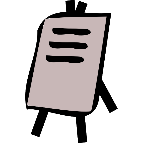 ਅਸੀਂ ਲੋਕਾਂ ਨਾਲ ਉਨ੍ਹਾਂ ਦੇ ਤਜ਼ਰਬਿਆਂ ਬਾਰੇ ਗੱਲ ਕਰਨ ਅਤੇ ਚੀਜ਼ਾਂ ਵਿੱਚ ਸੁਧਾਰ ਕਰਨ ਬਾਰੇ ਵਿਚਾਰ ਸਾਂਝੇ ਕਰਨ ਲਈ ਔਨਲਾਈਨ ਅਤੇ ਵਿਅਕਤੀਗਤ ਤੌਰ 'ਤੇ ਕਈ ਵਰਕਸ਼ਾਪਾਂ ਕਰਵਾਵਾਂਗੇ। ਵਰਕਸ਼ਾਪਾਂ ਸਾਰੇ ਖਾਸ ਵਿਸ਼ਿਆਂ 'ਤੇ ਕੇਂਦਰਤ ਹੋਣਗੀਆਂ ਤਾਂ ਜੋ ਇਹ ਯਕੀਨੀ ਬਣਾਇਆ ਜਾ ਸਕੇ ਕਿ ਲੋਕ ਉਨ੍ਹਾਂ ਵਿੱਚ ਭਾਗ ਲੈ ਸਕਣ ਜੋ ਉਨ੍ਹਾਂ ਨਾਲ ਖਾਸ ਤੌਰ ’ਤੇ ਸਬੰਧਤ ਹਨ। ਕਿਰਪਾ ਕਰਕੇ ਤਾਰੀਖਾਂ ਲਈ ਸਾਡੇ ਨਾਲ ਸੰਪਰਕ ਕਰੋ, ਇਨ੍ਹਾਂ ਨੂੰ ਸਾਡੀ ਡਾਕ ਸੂਚੀ ਲਈ ਵੀ ਸਾਂਝਾ ਕੀਤਾ ਜਾਵੇਗਾ। 5 - ਸਰਵੇਖਣ ਅਤੇ ਪ੍ਰਸ਼ਨਾਵਲੀਆਂ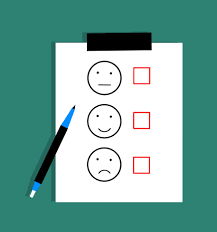 ਵੱਖ-ਵੱਖ ਵਿਸ਼ਿਆਂ 'ਤੇ ਔਨਲਾਈਨ ਸਰਵੇਖਣ ਭੇਜੇ ਜਾਣਗੇ। ਤੁਸੀਂ ਇਨ੍ਹਾਂ ਵਿੱਚ ਸ਼ਾਮਲ ਹੋ ਸਕਦੇ ਹੋ:ਸਹਿ-ਡਿਜ਼ਾਈਨਿੰਗ ਸਰਵੇਖਣਆਪਣੀ ਜਾਤੀ ਤਜ਼ਰਬਿਆਂ ਦੀ ਵਰਤੋਂ ਕਰਕੇ ਉਨ੍ਹਾਂ ਨੂੰ ਪੂਰਾ ਕਰਨਾਉਨ੍ਹਾਂ ਨੂੰ ਦੂਜਿਆਂ ਨਾਲ ਸਾਂਝਾ ਕਰੋ ਅਤੇ ਉਨ੍ਹਾਂ ਦਾ ਪ੍ਰਚਾਰ ਕਰੋਇਸ ਪ੍ਰੋਜੈਕਟ ਦੇ ਹਿੱਸੇ ਵੱਜੋਂ ਇਸ ਜਾਣਕਾਰੀ ਦੀ ਵਰਤੋਂ ਸੇਵਾਵਾਂ ਨੂੰ ਅਕਾਰ ਦੇਣ ਲਈ ਲੋਕਾਂ ਦੇ ਤਜ਼ਰਬਿਆਂ ਅਤੇ ਲੋੜਾਂ ਨੂੰ ਸਮਝਣ ਲਈ ਕੀਤੀ ਜਾਵੇਗੀ।  6 – ਸੋਸ਼ਲ ਮੀਡੀਆ ਅਤੇ ਕਮਿਊਨੀਕੇਸ਼ਨ 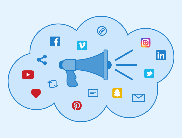 ਅਸੀਂ ਚਾਹਾਂਗੇ ਕਿ ਲੋਕਾਂ ਨੂੰ ਸੋਸ਼ਲ ਮੀਡੀਆ ’ਤੇ ਵਰਤੇ ਜਾਣ ਵਾਲੇ ਸੰਦੇਸ਼ਾਂ ਅਤੇ ਜਾਣਕਾਰੀ ਦੀ ਸਹਿ-ਡਿਜ਼ਾਇਨਿੰਗ ਵਿੱਚ ਸ਼ਾਮਲ ਕੀਤਾ ਜਾਵੇ। ਵੈਸਟ ਯੌਰਕਸ਼ਾਇਰ ਨੂੰ ਜਿਹੜੇ ਮੁੱਦਿਆਂ ਨੂੰ ਆਪਣੇ ਨਿਊਰੋਡਾਇਵਰਸ ਨਾਗਰਿਕਾਂ ਲਈ ਸਹੀ ਕਰਨ ਦੀ ਲੋੜ ਹੈ ਉਨ੍ਹਾਂ ਨੂੰ ਸਮਝਣ ਲਈ ਪ੍ਰਚਾਰ ਕਰੋ, ਸਾਂਝਾ ਕਰੋ ਅਤੇ ਆਮ ਲੋਕਾਂ ਨੂੰ ਸ਼ਾਮਲ ਕਰੋ।  7 – ਕੰਮ ਬਾਰੇ ਸੁਣਨਾ ਅਤੇ ਹੋਰਨਾਂ ਤੱਕ ਇਸ ਨੂੰ ਪਹੁੰਚਾਉਣਾ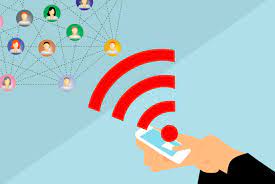 ਜੇਕਰ ਤੁਸੀਂ ਚਾਹੁੰਦੇ ਕਿ ਤੁਹਾਨੂੰ ਤਾਜ਼ਾ ਜਾਣਕਾਰੀ ਮਿਲਦੀ ਰਹੇ ਅਤੇ ਈਮੇਲ ਦੁਆਰਾ ਇਸ ਨੂੰ ਪ੍ਰਾਪਤ ਕਰਨ ’ਤੇ ਸੰਤੁਸ਼ਟ ਹੋ ਤਾਂ ਕਿਰਪਾ ਕਰਕੇ ਆਪਣੇ ਸੰਪਰਕ ਵੇਰਵੇ ਸਾਂਝੇ ਕਰੋ। ਅਸੀਂ ਪੂਰੇ ਵੈਸਟ ਯੌਰਕਸ਼ਾਇਰ ਵਿੱਚ ਵੱਧ ਤੋਂ ਵੱਧ ਲੋਕਾਂ ਤੱਕ ਪਹੁੰਚ ਕਰਨੀ ਚਾਹੁੰਦੇ ਹਾਂ, ਇਸ ਲਈ ਜੇਕਰ ਤੁਸੀਂ ਪ੍ਰੋਜੈਕਟ ਨੂੰ ਉਨ੍ਹਾਂ ਲੋਕਾਂ ਨਾਲ ਸਾਂਝਾ ਕਰ ਸਕਦੇ ਹੋ ਜਿਨ੍ਹਾਂ ਬਾਰੇ ਤੁਹਾਨੂੰ ਲੱਗਦਾ ਹੈ ਕਿ ਉਹ ਯੋਗਦਾਨ ਪਾਉਣ ਵਿੱਚ ਦਿਲਚਸਪੀ ਰੱਖਦੇ ਹਨ, ਤਾਂ ਕਿਰਪਾ ਕਰਕੇ ਇਸ ਨੂੰ ਆਪਣੇ ਦੋਸਤਾਂ, ਪਰਿਵਾਰ, ਸੰਪਰਕ-ਹੇਠਲੇ ਵਿਅਕਤੀਆਂ, ਪੇਸ਼ੇਵਰਾਂ ਅਤੇ ਸਹਾਇਤਾ ਸਮੂਹਾਂ ਨਾਲ ਸਾਂਝਾ ਕਰੋ।ਜੇਕਰ ਤੁਸੀਂ ਉੱਪਰ ਸੂਚੀਬੱਧ ਕੀਤੇ ਅਨੁਸਾਰ ਕਿਸੇ ਖਾਸ ਤਰੀਕੇ ਨਾਲ ਸ਼ਾਮਲ ਹੋਣਾ ਚਾਹੋਗੇ ਹੋ ਤਾਂ ਕਿਰਪਾ ਕਰਕੇ ਇਸ ਨੂੰ ਆਪਣੀ ਈਮੇਲ ਜਾਂ ਫ਼ੋਨ ਕਾਲ ਵਿੱਚ ਦੱਸੋ। ਜੇਕਰ ਤੁਸੀਂ ਹੋਰ ਵੇਰਵੇ ਜਾਣਨਾ ਚਾਹੋਗੇ ਅਤੇ ਸੰਪਰਕ ਕੀਤੇ ਜਾਣ ’ਤੇ ਸੰਤੁਸ਼ਟ ਹੋ ਤਾਂ ਸਾਨੂੰ ਗੱਲਬਾਤ ਅਤੇ ਸੂਚਨਾ ਦਾ ਆਦਾਨ-ਪ੍ਰਦਾਨ ਕਰਨ ਦਾ ਆਪਣਾ ਪਸੰਦੀਦਾ ਤਰੀਕਾ ਦੱਸੋ ਅਤੇ ਅਸੀਂ ਸੰਪਰਕ ਕਰਾਂਗੇ। ਜੇਕਰ ਤੁਸੀਂ ਤਾਜ਼ਾ ਜਾਣਕਾਰੀ ਲੈਂਦੇ ਰਹਿਣਾ ਚਾਹੁੰਦੇ ਹੋ, ਤਾਂ ਕਿਰਪਾ ਕਰਕੇ ਸਾਡੀ ਡਾਕ ਸੂਚੀ ਵਿੱਚ ਸ਼ਾਮਲ ਹੋਣ ਲਈ ਸਾਡੇ ਨਾਲ ਸੰਪਰਕ ਕਰੋ ਜੋ ਈਮੇਲ ਅਤੇ ਸੋਸ਼ਲ ਮੀਡੀਆ 'ਤੇ ਸਾਂਝੀਆਂ ਕੀਤੀਆਂ ਖ਼ਬਰਾਂ ਰਾਹੀਂ ਭੇਜੀ ਜਾਵੇਗੀ।  ਰਿਹਾਨਨ ਨੂੰ  Rhiannono@touchstonesupport.org.uk ’ਤੇ ਈਮੇਲ ਕਰੋ ਜਾਂ 07825438319 ’ਤੇ ਕਾਲ ਕਰੋ। ਅਸੀਂ ਸ਼ਮੂਲੀਅਤ ਅਤੇ ਭਾਗੀਦਾਰੀ ਦੇ ਕੁਝ ਹਿੱਸਿਆਂ ਲਈ ਇੱਕ ਨਗਦ ਪ੍ਰੋਤਸਾਹਨਾ ਦੇ ਸਕਦੇ ਹਾਂ, ਜਿਵੇਂ ਕਿ ਟਾਸਕ ਐਂਡ ਫਿਨਿਸ਼ ਗਰੁੱਪ ਵਰਕ ਲਈ। ਇਸ 'ਤੇ ਅਜੇ ਸਾਡੇ ਬਜਟ ਅਨੁਸਾਰ ਯੋਜਨਾ ਬਣਾਈ ਜਾ ਰਹੀ ਹੈ ਪਰ ਪ੍ਰੋਜੈਕਟ ਦੇ ਅੱਗੇ ਵਧਣ ਨਾਲ ਹੋਰ ਜਾਣਕਾਰੀ ਉਪਲਬਧ ਹੋਵੇਗੀ।                                      